The impacts of global warming summary questions (read page 52-63 before you start)What are some of the consequences of a warmer and less saline Arctic Ocean?Explain how climate change might affect traditional ways of living in the Arctic.What are the benefits of climate change in the Arctic region? Who will benefit from these changes?If the Arctic temperature continues to rise and permafrost thaws, how might this affect the environment?Explain the impacts of climate change on the people and environment of Africa.What action might you take to ensure that the people of Africa do not fall into poverty?Explain how environmental refugees will impact on coastal towns such as Accra and Freetown.Glacial rebound or isostasy causes localised land masses to rise when glaciers melt, what is meant by eustatic change?Outline the three types of area which are vulnerable to sea-level rise.Explain how scientist calculated a 15 metre rise in sea level by 2010.Outline which human activities are causing delta regions to sink below rising sea levels.Outline why low-lying Pacific islands are vulnerable to climate change.Explain how Pacific islands such as Kiribati and Tuvalu are being affected by climate change.Outline some methods to reduce the vulnerability of the people of low-lying Pacific islands.How easy is it to predict future emission levels?What is meant by the tipping point?How might the world look with a 2°C temperature rise? What about with a 4°C temperature rise? What about with a 6°C rise in temperature?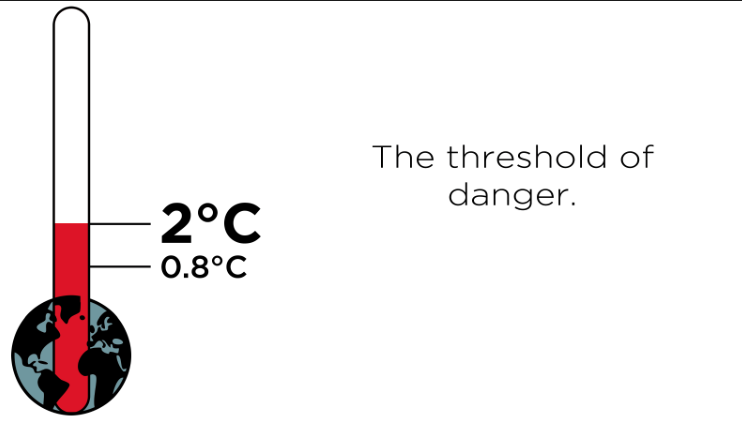 